ISPRIČNICA RODITELJA/ STARATELJA(ime i prezime učenika, razred)nije prisustvovao/la nastavi zbog:(razlog izostanka)Izostanak obuhvaća dane: 	(upisati datume)Upućuje se razredniku/ci 	.(ime razrednika/ce)Puno ime i prezime roditelja Potpis roditeljaMjesto i datum: 	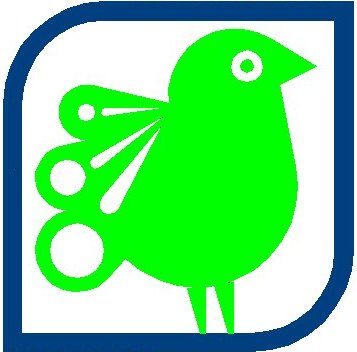 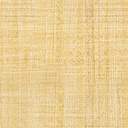 OSNOVNA ŠKOLAKSAVERA ŠANDORA GJALSKOGAMlinarska cesta 35, ZagrebTel/fax: 01 46 66 121, e-pošta: skola@os-ksdjalskog-zg.skole.hr